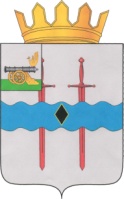 АДМИНИСТРАЦИЯ МУНИЦИПАЛЬНОГО ОБРАЗОВАНИЯ«КАРДЫМОВСКИЙ РАЙОН» СМОЛЕНСКОЙ ОБЛАСТИ П О С Т А Н О В Л Е Н И Еот 15.03.2023                     № 00130Об утверждении Положения о порядке предоставления муниципальной преференции в виде заключения договоров на право размещения нестационарных торговых объектов на территории муниципального образования «Кардымовский район» Смоленской области без проведения торговВ соответствии с Федеральным законом от 24.07.2007 № 209-ФЗ «О развитии малого и среднего предпринимательства в Российской Федерации», Федеральным законом от 26.07.2006 № 135-ФЗ «О защите конкуренции», Федеральным законом от 28.12.2009 № 381-ФЗ «Об основах государственного регулирования торговой деятельности в Российской Федерации», руководствуясь Уставом муниципального образования «Кардымовский район» Смоленской области, Администрация муниципального образования «Кардымовский район» Смоленской областипостановляет:Утвердить Положение о порядке предоставления муниципальной преференции в виде заключения договоров на право размещения нестационарных торговых объектов на территории муниципального образования «Кардымовский район» Смоленской области без проведения торгов (прилагается).УТВЕРЖДЕНОпостановлением Администрациимуниципального образования«Кардымовский район»Смоленской области               от  15.03.2023 №  00130ПОЛОЖЕНИЕо порядке предоставления муниципальной преференции в виде заключения договоров на право размещения нестационарных торговых объектов на территории муниципального образования «Кардымовский район» Смоленской области без проведения торгов1.  Настоящее Положение определяет условия и порядок предоставления Администрацией муниципального образования «Кардымовский район» Смоленской области муниципальной преференции в виде заключения договоров на право размещения нестационарных торговых объектов на территории муниципального образования «Кардымовский район» Смоленской области без применения обязательных процедур проведения торгов, предшествующих заключению таких договоров (далее – муниципальная преференция).Муниципальная преференция  предоставляется в целях поддержки субъектов малого и среднего предпринимательства в рамках муниципальной программы "Развитие малого и среднего предпринимательства на территории муниципального образования «Кардымовский район» Смоленской области"2. Муниципальная преференция предоставляется юридическим лицам и индивидуальным предпринимателям, которые являются производителями товаров (сельскохозяйственных и продовольственных товаров, в том числе фермерской продукции) и организациями потребительской кооперации, соответствующим условиям, установленным статьей 4 Федерального закона «О развитии малого и среднего предпринимательства в Российской Федерации» (далее - заявители), за исключением субъектов малого и среднего предпринимательства, указанных в части 3 статьи 14 указанного Федерального закона, сведения о которых внесены в единый реестр субъектов малого и среднего предпринимательства, при отсутствии задолженности по налогам и другим обязательным платежам в бюджеты всех уровней бюджетной системы Российской Федерации (далее - заявители).3. Место для размещения нестационарного торгового объекта, в отношении которого имеется намерение о предоставлении муниципальной преференции, должно быть включено в схему размещения нестационарных торговых объектов на территории муниципального образования «Кардымовский район» Смоленской области, и быть свободным от прав третьих лиц.4. Муниципальная преференция предоставляется на основании Постановления Администрации муниципального образования «Кардымовский район» Смоленской области (далее - Администрация). 5. Заявитель представляет в Администрацию письменное заявление о предоставлении муниципальной преференции (далее - заявление) по форме согласно приложению к настоящему Положению с приложением следующих документов:1) документ, удостоверяющий личность заявителя, представителя;2)  надлежащим образом оформленная доверенность в случае подачи заявки представителем заявителя предъявляется3) справка налогового органа на последнюю отчетную дату об отсутствии задолженности по налоговым и иным обязательным платежам в бюджетную систему Российской Федерации и государственные внебюджетные фонды.6. Администрация самостоятельно запрашивает:1)  сведения из Единого государственного реестра юридических лиц;2) сведения из Единого государственного реестра индивидуальных предпринимателей.3) сведения из единого реестра субъектов малого и среднего предпринимательства.7. Заявитель вправе по собственной инициативе представить документы, указанные в пункте 6 настоящего Положения, полученные путем личного обращения или через своего представителя в соответствующие органы или организации.8.  Заявитель несет ответственность за достоверность данных, представляемых им для получения муниципальной преференции в соответствии с законодательством Российской Федерации.9. Заявление подлежит рассмотрению Администрацией в течение 30 дней с момента его подачи. 10. Основаниями для принятия Администрацией решения об отказе в предоставлении муниципальной преференции являются:- сведения о заявителе отсутствуют в едином реестре субъектов малого и среднего предпринимательства;- заявитель не является производителем товаров (сельскохозяйственных и продовольственных товаров, в том числе фермерской продукции, текстиля, одежды, обуви и прочих) и организацией потребительской кооперации;- наличие у заявителя задолженности по налогам и другим обязательным платежам в бюджеты всех уровней бюджетной системы Российской Федерации;- заявителем представлены недостоверные сведения и документы. Проверка достоверности сведений, содержащихся в представленных документах, осуществляется путем их сопоставления с информацией, полученной от компетентных органов или организаций, выдавших документ (документы), а также полученной иными способами, разрешенными федеральным законодательством;- место для размещения нестационарного торгового объекта не  включено в  схему размещения нестационарных торговых объектов на территории муниципального образования «Кардымовский район» Смоленской области.11. Постановление о предоставлении муниципальной преференции или уведомление об отказе в предоставлении муниципальной преференции Администрация направляет в адрес заявителя в письменной форме в течение 5 дней со дня принятия соответствующего решения.12. При представлении двух и более заявлений в отношении одного места для размещения нестационарного торгового объекта заключение договора на право размещения нестационарного торгового объекта осуществляется по результатам проведения торгов.13. В случае принятия решения о предоставлении муниципальной преференции заключение договоров на право размещения нестационарных торговых объектов с заявителями осуществляется в соответствии с нормативными правовыми актами муниципального образования «Кардымовский район» Смоленской области, устанавливающими порядок предоставления мест для размещения нестационарных торговых объектов на территории муниципального образования «Кардымовский район» Смоленской области.Заявление о предоставлении муниципальной преференцииПрошу предоставить муниципальную преференцию в виде заключения договора на право размещения нестационарного торгового объекта на территории муниципального образования «Кардымовский район» Смоленской области без проведения торгов. Нестационарный торговый объект __________________________________________.                                                                                                                                  (тип объекта)Месторасположение объекта _______________________________________________________________________________________________________________________.Общая площадь объекта ________________ кв. м.Специализация _________________________________________________________.___________________________       ________________________________                                      (подпись заявителя)                                                           (расшифровка подписи)Приложение к заявлению: _______________________________________________________________________________________________________________Результат предоставления услуги прошу (указывается один из перечисленных способов):- направить в форме электронного документа в Личный кабинет на ЕПГУ/РПГУ- выдать на бумажном носителе при личном обращении в уполномоченный орган местного самоуправления, организацию либо в МФЦ, расположенном по адресу:____________________________________________________________________________________________________________- направить на бумажном носителе на почтовый адрес: ____________________________________________________________________________________________________________________Даю согласие на обработку персональных данных (сбор, систематизацию, накопление, хранение, уточнение (обновление, изменение), использование, распространение (в том числе передачу), обезличивание, блокирование, уничтожение персональных данных, а также иных действий, необходимых для обработки персональных данных в соответствии с законодательством Российской Федерации), в том числе в автоматизированном режиме.              _____________________                   _________________________                                                _______________             (подпись)                                              (расшифровка подписи)                                                                       (дата)М.П. (при наличии)                                                              Визы:Глава муниципального образования «Кардымовский район» Смоленской области                            О.М. СмоляковПРИМЕРНАЯ ФОРМА__________________________________________________________________________________________________________(организационно-правовая форма и полное наименование юридического лица (Ф.И.О. индивидуального предпринимателя), претендующего на получение преференции (далее - заявитель) __________________________________________________________________________________________________________(адрес (место нахождения) юридического лица (индивидуального предпринимателя) (фактическое ведение деятельности))__________________________________________________________________________________________________________ (реквизиты документа удостоверяющего личность индивидуального предпринимателя)__________________________________________________________________________________________________________(ОГРН (ОГРНИП), ИНН юридического лица/индивидуального предпринимателя)_____________________________________________________(почтовый адрес и (или) адрес электронной почты для связи с заявителем, телефон)Отп. 1 экз – в делоИсп. Начальник отдела экономики, инвестиций, имущественных отношений Администрации муниципального образования «Кардымовский район» Смоленской области Языкова Анжела ВикторовнаТел. 84816742163 ___________________Разослать:  Начальникотдела экономики, инвестиций, имущественных отношений Администрации муниципального образования «Кардымовский район»Смоленской области Языкова Анжела Викторовна_______________          _______________   (подпись)                                (дата)Заместитель Главы муниципального образования «Кардымовский район» Смоленской области  Левченкова Марина Владимировна_______________          _______________   (подпись)                                (дата)Управляющий делами Администрации муниципального образования «Кардымовский район» Смоленской области Орлов Владимир Николаевич                                  _______________          _______________   (подпись)                                (дата)_______________          _______________   (подпись)                                (дата)